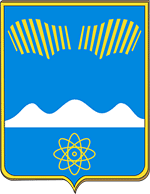 АДМИНИСТРАЦИЯ ГОРОДА ПОЛЯРНЫЕ ЗОРИ С ПОДВЕДОМСТВЕННОЙ ТЕРРИТОРИЕЙПОСТАНОВЛЕНИЕ«___» декабря 2020 г.								№_______О внесении изменений в схему дислокации дорожных знаков на уличной дорожной сетиВ целях обеспечения безопасности дорожного движения на территории муниципального образования город Полярные Зори с подведомственной территорией, в соответствии с Федеральным законом от 10.12.1995 № 196-ФЗ «О безопасности дорожного движения» п о с т а н о в л я ю:Внести в Схему дислокации дорожных знаков на уличной дорожной сети муниципального образования г. Полярные Зори с подведомственной территорией (далее- схема), утвержденную постановлением администрации г. Полярные Зори от 30.12.2008 № 964 (в редакции постановления администрации города от 17.09.2020 № 645), следующие изменения:Дополнить Схему:- листом 100 (г. Полярные Зори, ул. Ломоносова - в районе перекрестка с ул. Партизан Заполярья) согласно приложению № 1;- листом 101 (г. Полярные Зори, в районе дома № 35 по ул. Энергетиков) согласно приложению № 2;- листом 102 (г. Полярные Зори, в районе дома № 2 по ул. Партизан Заполярья) согласно приложению № 3.- листом 103 (г. Полярные Зори, в районе дома № 3 по ул. Ломоносова) согласно приложению № 42. Муниципальному казенному учреждению «Управление городским хозяйством» (Смирнов Л. Н.) организовать работу по установке дорожных знаков на уличной дорожной сети в соответствии с внесенными в Схему изменениями.3. Настоящее постановление вступает в силу со дня официального опубликования.Глава города Полярные Зорис подведомственной территорией					         М. О. ПуховВизы согласования:Начальник МКУ «УГХ» ____________ Смирнов Л. Н. «____» ___________2020г.Правовой отдел _________________ ______________ «____» ___________ 2020г. Гававка С.И.1 – дело, 1 – УГХ, 1- Прокуратура